  Powiat Białostocki              SAMODZIELNY PUBLICZNY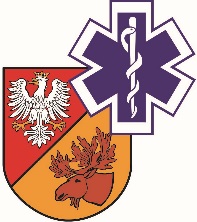                   ZAKŁAD OPIEKI ZDROWOTNEJ W ŁAPACH                  18-100 Łapy, ul. Janusza Korczaka 23                             tel. 85 814 24 38,    85 814 24 39     www.szpitallapy.pl sekretariat@szpitallapy.pl                                                      NIP: 966-13-19-909			            REGON: 050644804Łapy, 23.04.2021 r.DZP.261.3/ZP/5/2021/PNWszyscy Wykonawcy / Uczestnicy postępowania INFORMACJADotyczy postępowania nr ZP/5/2021/PNZamawiający, Samodzielny Publiczny Zakład Opieki Zdrowotnej w Łapach, działając
na podstawie art. 137 ustawy Prawo zamówień publicznych z dnia 11 września 2019 r. (Dz.U. z 2019 r. poz. 2019), informuje, iż dokonał aktualizacji ZAŁ. NR 7 DO SWZ - FORMULARZ ASORTYMENTOWO-CENOWY. Załącznik jest zgodny z odpowiedziami na pytania, udzielonymi przez Zamawiającego
w dniu 12.04.2021 r. wraz z ujętą poprawą omyłki w ilości asortymentu w pakiecie nr 1 w pozycjach
3-6.Zamawiający jednocześnie informuje, iż zmianie ulegają zapisy Specyfikacji Warunków Zamówienia, dotyczące terminu składania oraz otwarcia ofert.Ofertę wraz z wymaganymi załącznikami należy złożyć w terminie do dnia 29.04.2021 r.,
do godz. 12:00. Otwarcie ofert nastąpi w dniu 29.04.2021 r., o godzinie 12:30.Zaktualizowany załącznik wraz z ogłoszeniem o zmianie terminu zostały opublikowane
na stronie internetowej Zamawiającego w dniu 23.04.2021 r.Z-ca Dyrektora ds. lecznictwaGrzegorz Roszkowski